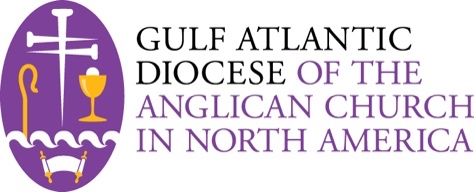 Aspirant Personal InformationAspirants in the Gulf Atlantic Diocese Ordination Preparation Process, whether aspiring to the Diaconate or the Priesthood, send the following personal information to the Canon for Ordination Preparation via the Diocesan office.  All records submitted will be kept confidential and will reside in the Diocesan Office. PLEASE SUBMIT THIS FORM PRIOR TO COMPLETING ALL THE OTHER ASPIRANT WORK.   These are expandable boxes for you to fill in your information.  If you need more lines for a given answer the Table will automatically expand. Please submit this form by email:The Venerable Jessica Jones, PhD 
Archdeacon & Canon for Leadership 
archdeacon@gulfatlanticdiocese.org DateNameAddressPhone (home, cell, work)EmailDate of BirthMarital Status     Number of Marriages     Dates of Marriage(s)     Spouses full name and birthdateNames and birthdates of childrenDiocesePresent Parish Affiliation     Location     Rector/ Vicar     How long?Prior Parish AffiliationsBaptism Church Name     Location     Baptism dateConfirmation Church Name     Location     Confirmation Date     Confirming Bishop     DioceseHave you previously applied for ordination in this or any other denomination?       When?     Where?If YES, you must request that all documentation be sent directly to the Canon for OrdinationAre you ordained in any other denomination?If YES,      Which denomination?     For what order?     When?Date of Introductory Meeting with the bishop    